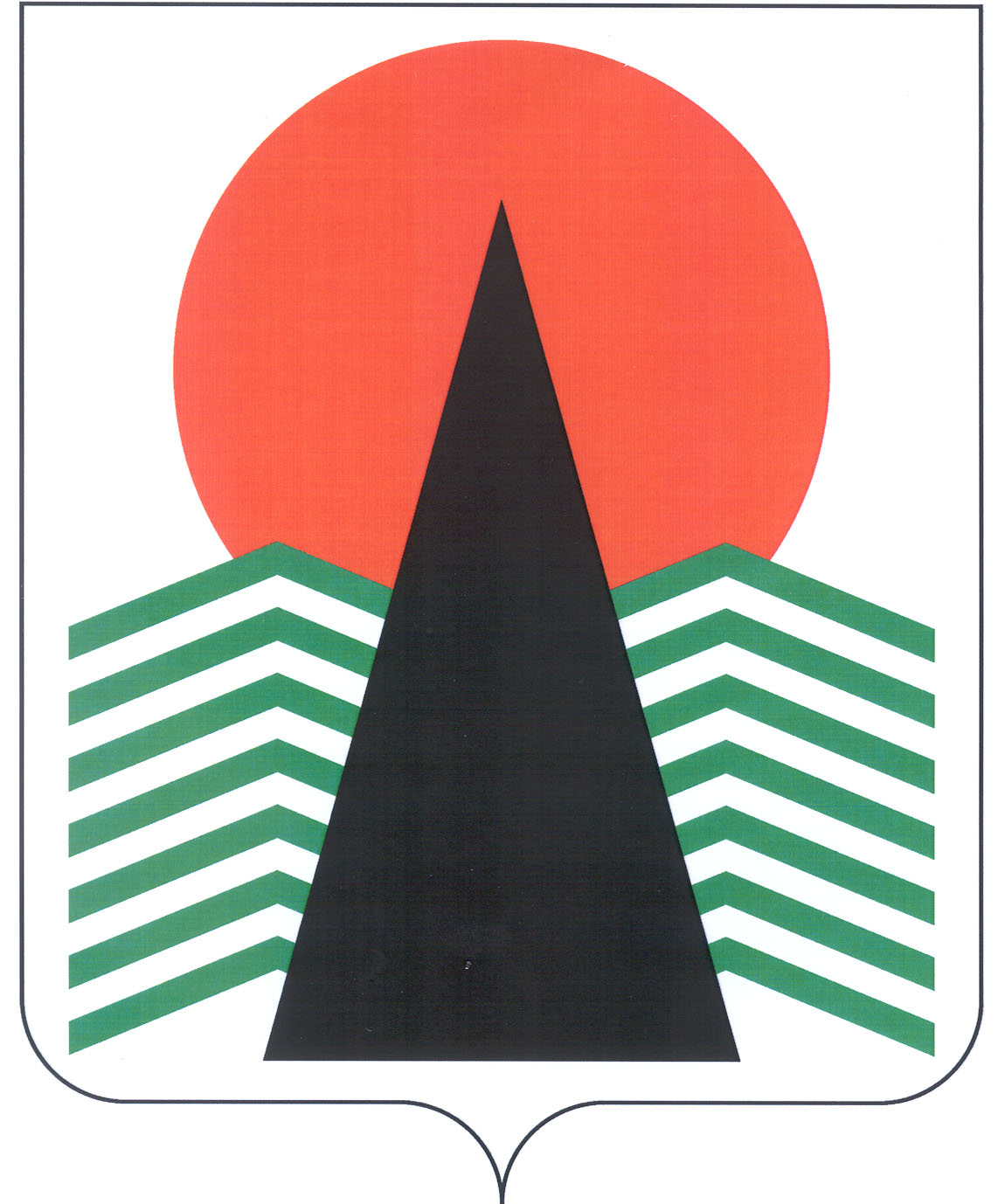 АДМИНИСТРАЦИЯ  НЕФТЕЮГАНСКОГО  РАЙОНАпостановлениег.НефтеюганскО создании общественной комиссии муниципального образования Нефтеюганский район по обеспечению реализации приоритетного проекта «Формирование комфортной городской среды» В соответствии с Методическими рекомендации по подготовке государственных программ субъектов Российской Федерации и муниципальных программ формирования современной городской среды в рамках реализации приоритетного проекта «Формирование комфортной городской среды» на 2017 год, утвержденных приказом Министерства строительства и жилищно-коммунального хозяйства Российской Федерации от 21.02.2017 № 114, во исполнение мероприятий Дорожной карты по реализации приоритетного проекта «Формирование комфортной городской среды» на территории Ханты-Мансийского автономного округа - Югры, утверждённой директором Департамента жилищно-коммунального комплекса 
и энергетики Ханты-Мансийского автономного округа - Югры, п о с т а н о в л я ю:Создать Общественную комиссию муниципального образования Нефтеюганский район по обеспечению реализации приоритетного проекта «Формирование комфортной городской среды».Утвердить:Положение об Общественной комиссии муниципального образования Нефтеюганский район по обеспечению реализации приоритетного проекта «Формирование комфортной городской среды» согласно приложению № 1.Состав Общественной комиссии муниципального образования Нефтеюганский район по обеспечению реализации приоритетного проекта «Формирование комфортной городской среды» согласно приложению № 2.Настоящее постановление подлежит размещению на официальном сайте органов местного самоуправления Нефтеюганского района.Контроль за выполнением постановления возложить на директора департамента строительства и жилищно-коммунального комплекса – заместителя главы Нефтеюганского района В.С.Кошакова.Глава района 					 		Г.В.ЛапковскаяПриложение № 1к постановлению администрации Нефтеюганского районаот 09.03.2017 № 368-паПОЛОЖЕНИЕ Об Общественной комиссии муниципального образования Нефтеюганский районпо обеспечению реализации приоритетного проекта «Формирование комфортной городской среды» (далее – Положение)Общие положенияОбщественная комиссия муниципального образования Нефтеюганский район по обеспечению реализации приоритетного проекта «Формирование комфортной городской среды» (далее – ОВК) является коллегиальным органом, созданным во исполнение Соглашения о реализации мероприятий по приоритетному проекту «Формирование комфортной городской среды» (далее – Соглашение), заключенного между Департаментом жилищно-коммунального комплекса 
и энергетики Ханты-Мансийского автономного округа - Югры (далее – Депжкк 
и энергетики Югры) и муниципальным образованием Нефтеюганский район, в целях осуществления контроля и координации деятельности в рамках реализации приоритетного проекта «Формирование комфортной городской среды» на территории муниципального образования Нефтеюганский район. ОВК в своей деятельности руководствуется Конституцией Российской Федерации, федеральными законами, указами и распоряжениями Президента Российской Федерации, постановлениями и распоряжениями Правительства Российской Федерации, правовыми актами Ханты-Мансийского автономного округа - Югры, правовыми актами муниципального образования Нефтеюганский район, 
а также настоящим Положением.Руководство деятельностью ОВК осуществляет Глава Нефтеюганского района (далее – председатель ОВК).ОВК создается в целях:осуществления контроля за реализацией приоритетного проекта «Формирование комфортной городской среды» (далее – Приоритетный проект) 
и рассмотрения любого рода вопросов, возникающих в связи с его реализацией;осуществления контроля и координации хода выполнения мероприятий 
по реализации Приоритетного проекта муниципальной программы «Развитие жилищно-коммунального комплекса и повышение энергетической эффективности 
в муниципальном образовании Нефтеюганский район на 2017-2020 годы» (далее – муниципальная программа);осуществления контроля и координации исполнения муниципальным образованием Нефтеюганский район Соглашения, заключенного с Депжкк 
и энергетики Югры;предварительного рассмотрения и согласования отчетов муниципального образования Нефтеюганский район, направляемых в Депжкк и энергетики Югры 
о реализации муниципальной программы; проведения комиссионной оценки предложений заинтересованных лиц 
для включения их в муниципальную программу. Функции ОВК:Организует взаимодействие органов местного самоуправления, политических партий и движений, общественных организаций и иных лиц 
по обеспечению реализации мероприятий Приоритетного проекта или иных связанных с ним мероприятий.Взаимодействует с органами исполнительной власти Ханты-Мансийского автономного округа - Югры, органами местного самоуправления, политическими партиями и движениями, общественными организациями, и иными лицами в части координации деятельности по реализации мероприятий Приоритетного проекта, 
в том числе в части полноты и своевременности выполнения таких мероприятий.Анализирует отчеты муниципального образования Нефтеюганский район 
о реализации муниципальной программы, направляемые в Депжкк и энергетики Югры, и дает заключения по ним, а также любые иные материалы, связанные 
с реализацией Приоритетного проекта (в сроки установленные Соглашением). Рассматривает предложения заинтересованных лиц о включении мероприятий в муниципальную программу (по мере поступления таких предложений). Рассматривает спорные и проблемные вопросы реализации Приоритетного проекта, рассматривает, вырабатывает (участвует в выработке) предложений 
по реализации Приоритетного проекта (по мере необходимости).Деятельность ОВКЗаседания ОВК проводит в случаях:а) предусмотренных пунктом 2.3 раздела 2 настоящего Положения;б) предусмотренных пунктом 2.4 раздела 2 настоящего Положения;б) предусмотренных пунктом 2.5 раздела 2 настоящего Положения.Заседание ОВК считается правомочным, если на нем присутствовало 
не менее половины членов ОВК. Заседания проводит председатель ОВК, 
в его отсутствие – заместитель председателя ОВК.Заседания ОВК проводятся в форме открытых заседаний с приглашением средств массовой информации, а также с проведением видеофиксации 
и стенографирования заседания с последующим размещением указанных материалов на официальном сайте органов местного самоуправления Нефтеюганского района: http://www.admoil.ru.Решения ОВК принимаются большинством голосов членов ОВК, участвующих в заседании, и оформляются протоколом, который подписывает председательствующий на заседании ОВК и секретарь. При равенстве голосов голос председательствующего на заседании ОВК является решающим. Протоколы заседания ОВК ведет секретарь ОВК и обеспечивает хранение оригиналов.Протоколы размещаются на официальном сайте органов местного самоуправления Нефтеюганского района (не позднее следующего рабочего дня, следующего за днем подписания).Члены ОВК должны присутствовать на заседаниях лично. В случае невозможности присутствия члена ОВК на заседании по уважительным причинам он вправе с согласия председателя ОВК направить для участия в заседании своего представителя.Для осуществления возложенных задач ОВК вправе:запрашивать в установленном порядке у органов исполнительной власти Ханты-Мансийского автономного округа - Югры, а также организаций, предприятий, учреждений необходимую информацию по вопросам деятельности ОВК;привлекать к участию и заслушивать на своих заседаниях представителей органов исполнительной власти Ханты-Мансийского автономного округа - Югры, органов местного самоуправления, а также организаций, предприятий, учреждений;вносить предложения в органы исполнительной власти Ханты-Мансийского автономного округа - Югры, органы местного самоуправления 
по вопросам обеспечения реализации Приоритетного проекта.Приложение № 2к постановлению администрации Нефтеюганского районаот 09.03.2017 № 368-паСОСТАВОбщественной комиссии муниципального образования Нефтеюганский районпо обеспечению реализации приоритетного проекта «Формирование комфортной городской среды»Председатель комиссии – Глава Нефтеюганского районазаместитель председателя комиссии – директор департамента строительства и жилищно-коммунального комплекса – заместитель главы Нефтеюганского района секретарь комиссии – главный специалист отдела разработки и мониторинга программ департамента строительства и жилищно-коммунального комплекса Нефтеюганского района.Члены комиссии:представители администрации городского/сельских поселений Нефтеюганского района (по согласованию)представители политических партий (по согласованию)представитель Нефтеюганской районной организации общероссийской общественной организации «Всероссийское общество инвалидов» (по согласованию).09.03.2017№ 368-па№ 368-па